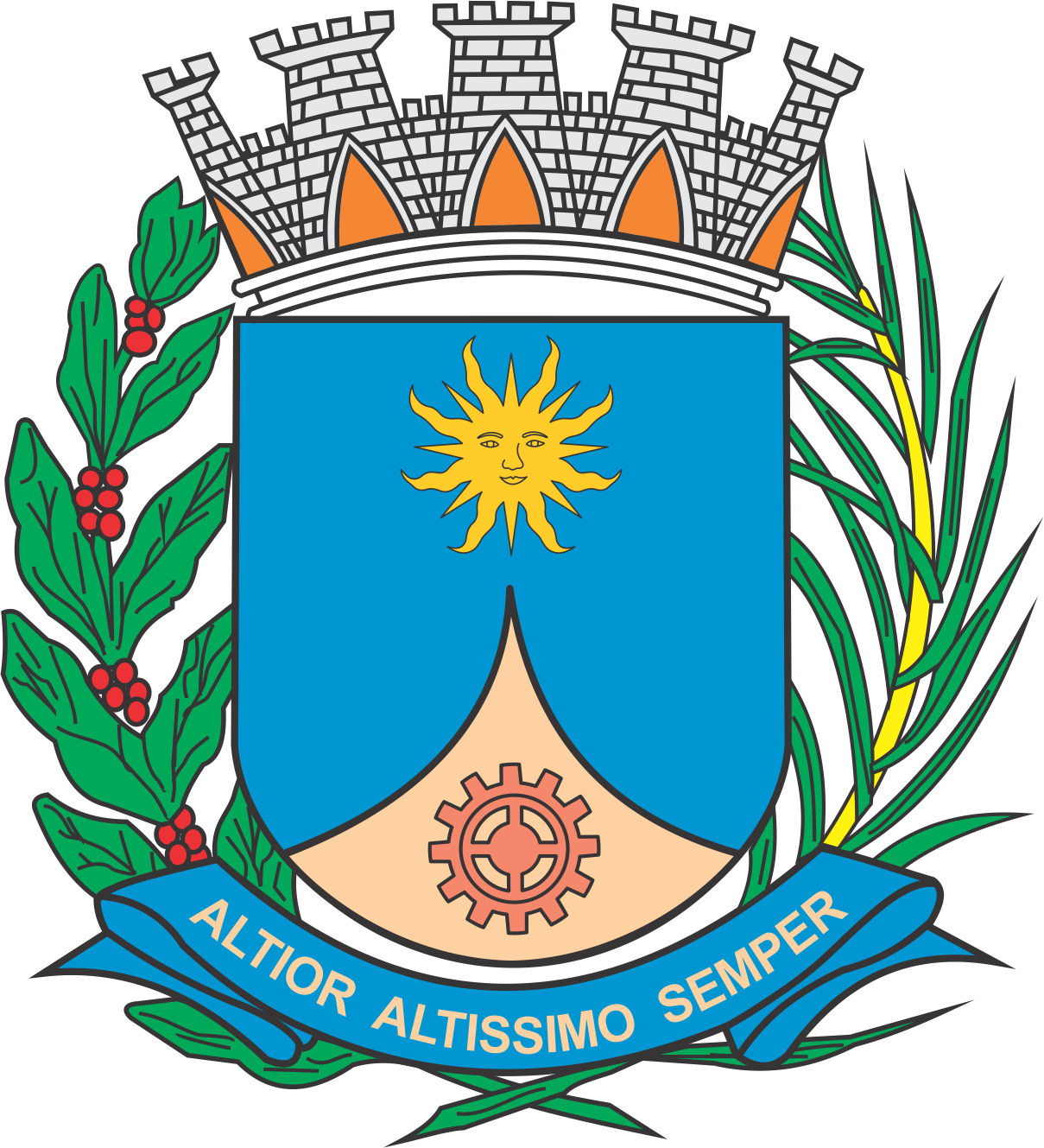 CÂMARA MUNICIPAL DE ARARAQUARAAUTÓGRAFO NÚMERO 207/17PROJETO DE LEI NÚMERO 248/17Dispõe sobre a abertura de Crédito Adicional Suplementar e dá outras providências.		Art. 1º Fica o Poder Executivo autorizado a abrir um Crédito Adicional Suplementar, até o limite de R$ 1.111.356,66 (Hum milhão, cento e onze mil, trezentos e cinquenta e seis reais e sessenta e seis centavos) referente a despesas de Obra de Construção da Escola Estadual – Parque Residencial Vale do Sol, conforme demonstrativo abaixo:		Art. 2º O crédito adicional suplementar autorizado no artigo anterior será coberto com os recursos de excesso de arrecadação, apurado no presente exercício, oriundos de repasses financeiros da Fundação para Desenvolvimento da Educação – FDE.		Art. 3º Fica incluído o presente crédito adicional suplementar na Lei Municipal nº 8.075, de 22 de novembro de 2013 (Plano Plurianual - PPA), na Lei Municipal nº 8.753, de 19 de julho de 2016 (Lei de Diretrizes Orçamentárias - LDO) e na Lei Municipal nº 8.864, de 16 de novembro de 2016 (Lei Orçamentária Anual - LOA).		Art. 4º Esta Lei entrará em vigor na data de sua publicação.		CÂMARA MUNICIPAL DE ARARAQUARA, aos 06 (seis) dias do mês de setembro do ano de 2017 (dois mil e dezessete).JÉFERSON YASHUDA FARMACÊUTICOPresidente02PODER EXECUTIVOPODER EXECUTIVOPODER EXECUTIVO02.09SECRETARIA MUNICIPAL DA EDUCAÇÃOSECRETARIA MUNICIPAL DA EDUCAÇÃOSECRETARIA MUNICIPAL DA EDUCAÇÃO02.09.02EDUCAÇÃO FUNDAMENTALEDUCAÇÃO FUNDAMENTALEDUCAÇÃO FUNDAMENTALFUNCIONAL PROGRAMÁTICAFUNCIONAL PROGRAMÁTICAFUNCIONAL PROGRAMÁTICAFUNCIONAL PROGRAMÁTICA12EDUCAÇÃO12.361EDUCAÇÃO FUNDAMENTAL12.361.044EXPANSÃO MELHORIA E REFORMA DA REDE FÍSICA ESCOLAR12.361.044.1PROJETO12.361.044.1.446CONSTRUÇÃO DA ESCOLA ESTADUAL - PARQUE RESIDENCIAL VALE DO SOL R$1.111.356,66CATEGORIA ECONÔMICACATEGORIA ECONÔMICACATEGORIA ECONÔMICACATEGORIA ECONÔMICA4.4.90.51OBRAS E INSTALAÇÕESR$1.111.356,66FONTE DE RECURSOS2 - TRANSFERÊNCIAS E CONVENIOS ESTADUAIS – VINCULADOS2 - TRANSFERÊNCIAS E CONVENIOS ESTADUAIS – VINCULADOS2 - TRANSFERÊNCIAS E CONVENIOS ESTADUAIS – VINCULADOS